Application for YSU American Studies Scholar-in-Residence Program at ASUSubmission deadline October 23, 2020Personal InformationName (FAMILY, first):	__________________________________________________________Home Address:		__________________________________________________________Home and/or Cell Phone:__________________________________________________________Work Address:		__________________________________________________________Work Phone:		__________________________________________________________Fax:			__________________________________________________________   E-mail address:		__________________________________________________________Current position at YSU: _________________________________________________________My field of specialization is: ______________________________________________________English Language Skills  English (oral):				English (written):___ elementary				___ elementary___ intermediate			___ intermediate___ advanced				___ advancedComputer Skills (Please indicate skill level as “none,” “elementary,” “intermediate,” or “advanced”):E-mail:	__________________________________		Windows 98/7/10 __________Word processing: __________________________		Windows NT/2000 _________Spreadsheets: _____________________________		Mac OS __________________Databases: ________________________________		Photo/graphics softwarePowerPoint: ______________________________			Statistical software: _________________________Web page development: _____________________Other: ____________________________________Prior U.S. Travel   (List below any prior U.S. travels, including date and purpose of travel.)Required Attachments (to be submitted with the application):1. A brief resume or curriculum vitae. Your resume should include the degrees you have earned, your employment experience, your publications, other research, and your prior travel abroad (exclusive of U.S. travel noted above).   2. A statement of your teaching and research interests related to the field of American Studies. In addition to a paragraph statement of your interests, please list at least two potential courses related to American Studies that you would be interested in developing while at ASU you will attend relevant classes and develop syllabi for the courses while in residence at ASU. Please, provide initial design of the courses syllabi you are going to develop at ASU (no more than one page for each course), including a brief summary of the purpose of the proposed course, expected content, and learning outcomes  3. A one-page typed statement responding to the following questions:  a) Why are you interested in participating in this exchange?  b) What goals do you hope to achieve if you are selected? NB.  If you are selected to participate, you will be obliged to bring a copy of your passport and the completed attached questionnaire for the DS2019 Form.If you have further questions related to this application, please contact one of the following colleagues:Dr. Alexander Markarov (amarkarov@ysu.am)Dr. Vahagn Aglyan (aglyan@gmail.com)Dr. Stephen Batalden (stephen.batalden@asu.edu)  Expectations for YSU Participants Traveling to ASU for a Semester ResidenceYSU participants will provide ASU representatives with necessary information in a timely manner to process visa requests, coordinate travel arrangements, and schedule your attendance in ASU classes. A pre-departure orientation in Yerevan will be conducted for those traveling to the US.  YSU participants will attend an initial university orientation upon arrival in Arizona.  The orientation will include issues of higher education in the U.S., the administrative structure and governance of ASU, and information about American Studies at ASU.YSU participants will attend 2 regularly scheduled classes in the field of American Studies. YSU scholars will be provided with textbooks and will be expected to complete readings that are assigned to the class.  Final class selections will be made during the initial university orientation in consultation with the YSU project team. YSU participants will attend a weekly seminar organized specifically for this ASU-YSU partnership.  Seminars will cover pedagogical topics, topics relevant to your field, and community outreach issues.During the semester at ASU, YSU participants will develop a comprehensive action plan for implementation upon their return to Yerevan State University. The action plan will include plans for the delivery at YSU of two courses utilizing the syllabi generated while in residence at ASU.You will have the opportunity to network with professional colleagues in your field and may, on occasion, give guest presentations. I agree to the terms outlined above and wish to be considered for placement in the semester-in-residence program at ASU._________________________________			____________________Signature							DateApplicants are expected to develop at least two course (with at list one from the list below), they are welcome to offer additional course(s) within the broadly understood area of American Studies to be taught at MA level   History of the US: Critical Thought and the Main Schools    Writing for the Professions     US Political Geography/Regionalism     Тhe US and International Development     American Modern Media and Press: Public Discourses and Politics     US Migration Policy and Diaspora     Ecology and Energy Policy     US – Armenian Relations     The US in the Middle East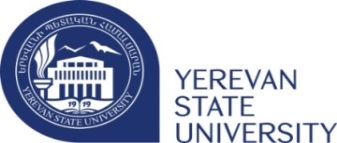 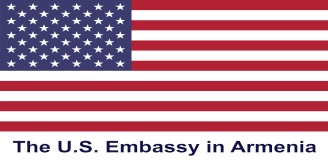 